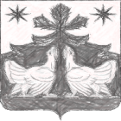 РОСИИЙСКАЯ ФЕДЕРАЦИЯАДМИНИСТРАЦИЯ ЗОТИНСКОГО СЕЛЬСОВЕТА ТУРУХАНСКОГО РАЙОНАКРАСНОЯРСКОГО КРАЯПОСТАНОВЛЕНИЕ18. 09. 2019 г.                          с. Зотино                                     №  52 -п О внесении изменений и дополнений в постановление от 13.03.2017  № 05-п «Об утверждении административного регламента  Зотинского  сельсовета предоставления муниципальной услуги «Перевод  жилого помещения в нежилое и нежилого помещения в жилое помещение»       В целях приведения в соответствии с  действующим законодательством  Федеральным законом от 27.07.2010 № 210-ФЗ "Об организации предоставления государственных и муниципальных услуг», Градостроительным кодексом Российской Федерации, Жилищным кодексом Российской Федерации, постановлением Правительства Российской Федерации от 10.08.2005 № 502 «Об утверждении формы уведомления о переводе (отказе в переводе) жилого (нежилого) помещения в нежилое (жилое) помещение», на основании ст.14, ст.17 Устава Зотинского  сельсовета, ПОСТАНОВЛЯЮ:Внести изменения и дополнения  в административный регламент  Зотинского  сельсовета  предоставления муниципальной услуги «Перевод  жилого помещения в нежилое и нежилого помещения в жилое помещение», утвержденного постановлением  от 13.03.2017 № 05-пабзац 1 пп.2.7.1. п. 2.7. дополнить  текстом следующего содержания:- протокол общего собрания собственников помещений в многоквартирном доме, содержащий решение об их согласии на перевод жилого помещения в нежилое помещение;-  согласие каждого собственника всех помещений, примыкающих к переводимому помещению, на перевод жилого помещения в нежилое помещение;1.2.  в п. 2.9:- пп.4  дополнить абзацем следующего содержания:    « Перевод жилого помещения в наемном доме социального использования в нежилое помещение не допускается».  - абзац 2 пп.4   дополнить предложением «В помещение после его перевода из жилого помещения в нежилое помещение должна быть исключена возможность доступа с использованием помещений, обеспечивающих доступ к жилым помещениям».- пп.5     изложить в новой редакции: « - несоответствие проекта переустройства и (или) перепланировки  помещения в многоквартирном  доме требованиям законодательства.подпункт 3 п.5.1   изложить в новой редакции: 3) требование у заявителя документов или информации либо осуществления действий, представление или осуществление которых не предусмотрено нормативными правовыми актами Российской Федерации, нормативными правовыми актами субъектов Российской Федерации, муниципальными правовыми актами для предоставления государственной или муниципальной услуги          1.4.  пункт 5.1. дополнить подпунктами  8),  9),  10)  следующего содержания:        8) нарушение срока или порядка выдачи документов по результатам предоставления государственной или муниципальной услуги;9) приостановление предоставления государственной или муниципальной услуги, если основания приостановления не предусмотрены федеральными законами и принятыми в соответствии с ними иными нормативными правовыми актами Российской Федерации, законами и иными нормативными правовыми актами субъектов Российской Федерации, муниципальными правовыми актами. В указанном случае досудебное (внесудебное) обжалование заявителем решений и действий (бездействия) многофункционального центра, работника многофункционального центра возможно в случае, если на многофункциональный центр, решения и действия (бездействие) которого обжалуются, возложена функция по предоставлению соответствующих государственных или муниципальных услуг в полном объеме в порядке, определенном частью 1.3 статьи 16 настоящего Федерального закона.10) требование у заявителя при предоставлении государственной или муниципальной услуги документов или информации, отсутствие и (или) недостоверность которых не указывались при первоначальном отказе в приеме документов, необходимых для предоставления государственной или муниципальной услуги, либо в предоставлении государственной или муниципальной услуги, за исключением случаев, предусмотренных пунктом 4 части 1 статьи 7 настоящего Федерального закона. В указанном случае досудебное (внесудебное) обжалование заявителем решений и действий (бездействия) многофункционального центра, работника многофункционального центра возможно в случае, если на многофункциональный центр, решения и действия (бездействие) которого обжалуются, возложена функция по предоставлению соответствующих государственных или муниципальных услуг в полном объеме в порядке, определенном частью 1.3 статьи 16 настоящего Федерального закона.2. Контроль за исполнением настоящего Постановления оставляю за собой.3. Постановление вступает в силу  в день, следующий за днем его опубликования в официальном печатном издании « Ведомости органов местного самоуправления Зотинского сельсовета.Глава  Зотинского сельсовета:                                                  П. Г. Опарина